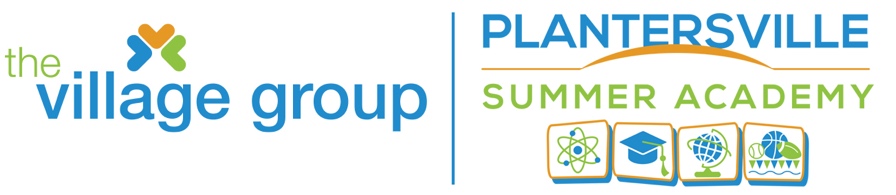 2022 Student Registration, page 1/3	Date:	 	CHECK ONE 	Plantersville Summer Academy 	Plantersville Enrichment Academy, After-School 	Summer Bridge Program (PES Students, Only)(Please complete the entire registration form; incomplete applications will delay processing and possibly deny admittance into program)Last Name	First Name	M.I.Grade:		(for 2020-21 school term)	Date of Birth  	School attended during 2021-22 school term 	IEP Submitted:	Yes			No	 	T-Shirt Size (Check One)		YS	YM	_YL	S_	M	L	XL	XXLOne T-shirt provided; additional T-shirt available for $7.00 and must be prepaid before ordering. List the number of extra shirts 	Parent/Guardian: Name 			 Address: 		    Cell:	_Home Phone_ 	   Email Address: 		 Emergency   Contact 1Last Name	_First Name 	 Primary  Phone_	_Secondary Phone_ 		 Emergency   Contact 2Last Name	_First Name 	 Primary  Phone_	_Secondary Phone_ 		Physician and Medical InformationLast Name	First Name 		  Primary  Phone	Secondary Phone 			 Preferred  Hospital 			  Insurance  /Health Coverage(Company) 			 List current medications: 			  List medication allergies 			  List food allergies: 		 List chronic health concerns: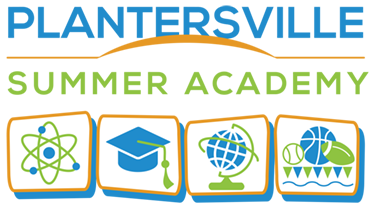 2022 Student Registration, page 2/3Consent and ReleasesGeneral Parental/Guardian Consent:  As Parent/Guardian I/WE hereby affirm that the student is in good health and suffers from no illness, disability or condition that requires the taking of medication on a regular basis unless that condition is disclosed and approved by program staff. Furthermore, I have no knowledge of any reason the student cannot participate in vigorous physical activity.I/We expressively agree to be responsible for any medical bills incurred in the treatment of any illness or accident. In the event of any such accident or injury, I /We hereby consent to allowing any of the program supervisors to procure any medical treatment deemed advisable on behalf of your child or ward without prior consent.I/WE understand that, as a condition of admittance as program participant, I/We, on behalf of all  parents and guardians, and on behalf of the student, hereby release The Village Group and its affiliated programs, and all other employees or agents of The Village Group from any and all liability from injury or illness, mental or physical, suffered by the program participant during or related to the program, unless caused by a willful act or gross negligence by the person or entity against whom the claim is madeMedical Release: As Parent/Guardian I/We hereby give permission to The Village Group staff/volunteer to proceed with emergency treatment in the event of accidental injury or illness provided of the immediate family or listed emergency contacts cannot be reached.Photo Release:   I further authorize The Village Group, its affiliates, its successors or assigns, the right to take photographs of my child/ward for marketing and other purposes, as it deems appropriate.Student Name: 	Parent/Guardian (Print):  	Parent/Guardian (Signature):  	Date:  	Registration	Tuition	BB Camp	_SWIM Camp 	Payment Method	Staff Signature 	2022 Student Registration, page 3/3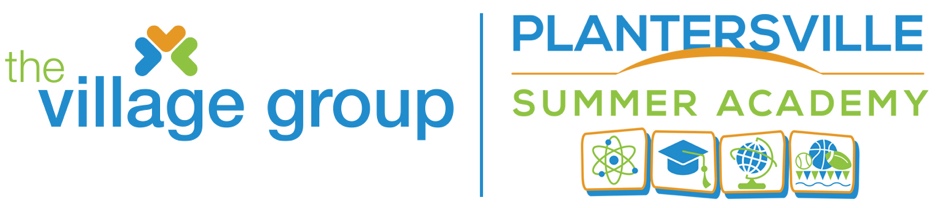 STUDENT RECORD RELEASE FORMThe purpose of the Federal Educational Rights and Privacy Act of 1974 is to protect the privacy of information concerning individual students by placing restrictions on the disclosure of information contained in a student’s education records. By signing below, I hereby authorize Georgetown County School District to release my education records (individuals age 18 and older) or the education records of my child, as described below:Student’s Name   ____________________________________________________________Date of Birth         ______________________________________________________________	I, as an eligible student or parent/guardian authorize Georgetown County School District to release my/my child’s entire educational record.OR 	I, as an eligible student or parent/guardian authorize Georgetown County School District to release only the portions of my/my child’s educational record as listed below: 	Health and Immunization Records (including hearing and vision screenings) 	Report Cards 	Testing Information 	Discipline Records 	Special Education Records 	Other:  	Individual(s)/Organization(s)/Agency(ies) to Whom Records May Be Disclosed:The Village GroupPurpose of Disclosure:  To obtain, thru power school and local school officials, student 	 level participation (attendance), testing information, and report cards.Signature of Parent/Guardian   or Eligible Student	DateI am the (check one)	Return to: Queen D. Funnye, Program Director (   ) Student		The Village Group/Village Academies(   ) Parent	Post Office Box 700(   ) Legal Guardian	Georgetown, SC 29442(   ) Surrogate Parent	academy@thevillagegroup.org(   ) Foster Parent	843-340 3628